АДМИНИСТРАЦИЯ   ВЕСЬЕГОНСКОГОМУНИЦИПАЛЬНОГО ОКРУГАТВЕРСКОЙ  ОБЛАСТИП О С Т А Н О В Л Е Н И Ег. Весьегонск09.11.2021                                                                                                                              № 502                                               			 п о с т а н о в л я ю:Внести следующие изменения в муниципальную программу Весьегонского муниципального округа Тверской области  «Управление муниципальными финансами и совершенствование доходного потенциала в Весьегонском муниципальном округе Тверской области» на 2021 – 2026 годы, утвержденную постановлением Администрации Весьегонского муниципального округа Тверской области  от 30.12.2020 № 680а) в паспорте программы раздела «Объем и источники финансирования муниципальной программы по годам ее реализации в разрезе подпрограмм на 2021 год изложить в следующей редакции:Объем и источники                  Общий объем финансирования муниципальной программыфинансирования	на 2021 – 2026 годы   46708907,00 руб., в том числе за       муниципальной программы   	счет средств местного бюджета 46708907,00 руб.по годам ее реализации 	2021 г . 7999831,00 руб.                                                     в т.ч. обеспечивающая программа 7999831,00 руб.          б) раздел IV “Обеспечивающая подпрограмма» подраздел I «Обеспечение деятельности администратора муниципальной программы»  пункт 31, изложить в следующей редакции : « Общая сумма расходов на обеспечение деятельности администратора муниципальной программы, выделенная на период реализации муниципальной программы, составляет  7999831,00 руб.»Характеристику муниципальной программы Весьегонского муниципального округа Тверской области «Управление муниципальными финансами и совершенствование доходного потенциала в Весьегонском муниципальном округе Тверской области» на 2021-2026 годы изложить в новой редакции (прилагается)Обнародовать настоящее постановление на информационных стендах Весьегонского муниципального округа Тверской области  и разместить на официальном сайте Весьегонского муниципального округа Тверской области  в информационно- телекоммуникационной сети Интернет. Настоящее постановление вступает в силу после его официального обнародования.Контроль за выполнением настоящего постановления возложить на заместителя главы Весьегонского муниципального округа, заведующей финансовым отделом Администрации Весьегонского муниципального округа  Брагину И.В.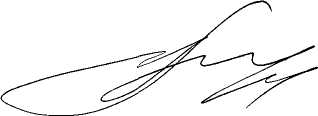  Глава Весьегонского муниципального округа                                                               А.В.ПашуковО внесении изменений в постановлениеАдминистрации Весьегонского муниципального округа Тверской областиот 30.12.2020 № 680